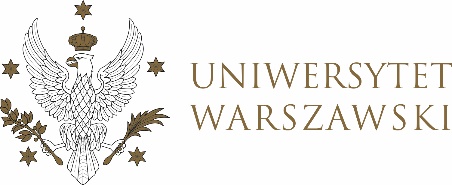 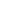 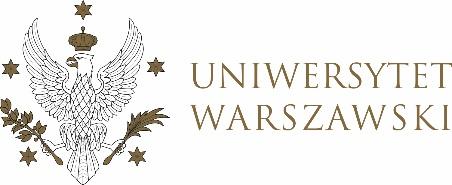 UCHWAŁA NR  14/2022RADY DYDAKTYCZNEJ DLA KIERUNKÓW STUDIÓW EUROPEISTYKA, EUROPEISTYKA – STUDIA EUROPEJSKIEz dnia 5 kwietnia 2022 r.w sprawie zatwierdzenia tematu pracy dyplomowej na studiach I stopnia na kierunku europeistykaNa podstawie uchwały nr 5/2020 Rady Dydaktycznej Centrum Europejskiego z dnia 26 maja 2020 r. w sprawie szczegółowych zasad procesu dyplomowania na kierunku europeistyka — studia europejskie Rada Dydaktyczna postanawia, co następuje:§ 1	Rada Dydaktyczna zatwierdza temat pracy dyplomowej na studiach I stopnia na kierunku europeistyka stanowiący Załącznik nr 1 do uchwały.§ 2Uchwała wchodzi w życie z dniem podjęcia.Przewodnicząca Rady Dydaktycznej: J.MiecznikowskaZałącznik nr 1z dnia 05.04.2022 do uchwały nr 142022 Rady Dydaktycznej dla kierunkówEuropeistyka, Europeistyka – studia europejskieTematy pracy licencjackich na kierunku europeistyka nr indeksupromotortemat pracytemat pracy368593dr hab. Mikołaj Rakusa-SuszczewskiInstrumentalizacja migrantów i uchodźców na przykładzie kryzysu migracyjnego na granicy Unii Europejskiej i Białorusi